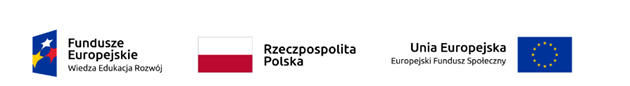 Dyrektor Centrum Usług Społecznych w Kozienicach  ogłasza nabór kandydatów na stanowisko Asystenta rodzinyNazwa i adres jednostki:    Centrum Usług Społecznych w Kozienicach    ul. M. Skłodowskiej – Curie 3    26-900 KozieniceOkreślenie stanowiska:     Asystent rodzinyRodzaj zatrudnienia:    Umowa o pracę w wymiarze 1 etatu, w systemie zadaniowego czasu pracyOkreślenie wymagań związanych ze stanowiskiem:     Asystentem rodziny może być osoba, która posiada:wykształcenie wyższe na kierunku pedagogika, psychologia, socjologia, nauki 
o rodzinie lub praca socjalna lubwykształcenie wyższe na dowolnym kierunku uzupełnione szkoleniem z zakresu pracy z dziećmi lub rodziną i udokumentuje co najmniej roczny staż pracy z dziećmi lub rodziną lub studiami podyplomowymi obejmującymi zakres programowy szkolenia określony na podstawie art. 12 ust. 3 ustawy z dnia 9 czerwca 2011 r. o wspieraniu rodziny i systemie pieczy zastępczej (tj. Dz.U. z 2020 r. poz. 821 ) i udokumentuje co najmniej roczny staż pracy z dziećmi lub rodziną lubwykształcenie średnie i szkolenie z zakresu pracy z dziećmi lub rodziną, a także udokumentuje co najmniej 3-letni staż pracy z dziećmi lub rodziną;Zakres programowy szkolenia, o którym mowa wyżej został określony w rozporządzeniu Ministra Pracy i Polityki Społecznej z dnia 9 grudnia 2011 r. w sprawie szkoleń na asystenta rodziny (Dz. U. z 2011 r. Nr 272 poz. 1608)nie jest i nie była pozbawiona władzy rodzicielskiej oraz władza rodzicielska nie jest jej zawieszona ani ograniczona;wypełnia obowiązek alimentacyjny – w przypadku gdy taki obowiązek w stosunku do niej wynika z tytułu egzekucyjnego;nie była skazana prawomocnym wyrokiem za umyślne przestępstwo lub umyślne przestępstwo skarbowe;posiada obywatelstwo polskie;posiada pełną zdolność do czynności prawnych oraz korzysta z pełni praw publicznych;Wymogi pożądane:znajomość regulacji prawnych z zakresu : wspierania rodziny i systemu pieczy zastępczej, pomocy społecznej, przeciwdziałania przemocy w rodzinie , wychowania w trzeźwości i przeciwdziałania alkoholizmowi, przeciwdziałania narkomanii, przepisów o ochronie danych osobowych ,ustawy o pomocy społecznejwysoka kultura osobistaznajomość obsługi komputera i programów biurowychumiejętność prowadzenia pracy z klientem, w szczególności z klientem  trudnym, odporność na streswiedza i doświadczenie w zakresie prawidłowego funkcjonowania rodziny,znajomość lokalnego środowiska oraz umiejętność nawiązywania współpracy 
z innymi jednostkami i instytucjami,samodzielność w działaniu oraz wykazywanie własnej inicjatywy , kreatywnośćumiejętność zachowania bezstronności w kontakcie z rodziną,nieposzlakowana opinia,umiejętność pracy w grupie,Prawo jazdy kategorii B i możliwość użytkowania samochodu osobowego do celów służbowych.Zakres zadań wykonywanych na stanowisku:opracowanie i realizacja planu pracy z rodziną we współpracy z członkami rodziny i w konsultacji z pracownikiem socjalnym;udzielanie pomocy rodzinom w poprawie ich sytuacji życiowej, w tym w zdobywaniu umiejętności prawidłowego prowadzenia gospodarstwa domowego;udzielanie pomocy rodzinom w rozwiązywaniu problemów socjalnych;udzielanie pomocy rodzinom w rozwiązywaniu problemów psychologicznych;udzielanie pomocy rodzinom w rozwiązywaniu problemów wychowawczych 
z dziećmi;wspieranie aktywności społecznej rodzin;motywowanie członków rodzin do podnoszenia kwalifikacji zawodowych;udzielanie pomocy w poszukiwaniu, podejmowaniu i utrzymywaniu pracy zarobkowej;motywowanie do udziału w zajęciach grupowych dla rodziców, mających na celu kształtowanie prawidłowych wzorców rodzicielskich i umiejętności psychospołecznych;udzielanie wsparcia dzieciom, w szczególności poprzez udział w zajęciach psychoedukacyjnych;podejmowanie działań interwencyjnych i zaradczych w sytuacji zagrożenia bezpieczeństwa dzieci i rodzin;prowadzenie indywidualnych konsultacji wychowawczych dla rodziców i dzieci;prowadzenie dokumentacji dotyczącej pracy z rodziną;dokonywanie okresowej oceny sytuacji rodziny, nie rzadziej niż co pół roku;monitorowanie funkcjonowania rodziny po zakończeniu pracy z rodziną;sporządzanie, na wniosek sądu, opinii o rodzinie i jej członkach;współpraca z jednostkami administracji rządowej i samorządowej, właściwymi organizacjami pozarządowymi oraz innymi podmiotami i osobami specjalizującymi się w działaniach na rzecz dziecka i rodziny;współpraca z zespołem interdyscyplinarnym lub grupą roboczą lub innymi podmiotami, których pomoc przy wykonywaniu zadań uzna za niezbędną. Informacja o warunkach pracy na danym stanowisku:Miejsce pracy: praca w Centrum Usług Społecznych w Kozienicach
adres: ul. Marii Skłodowskiej-Curie 3, 26-900 Kozienice. 
Bezpieczne warunki pracy. Budynek dostosowany dla osób niepełnosprawnych.Rodzaj pracy: praca z rodziną, praca administracyjna. Praca na podstawie umowy o pracę 1 etat na czas określony z możliwością przedłużenia na czas nieokreślony.Wymiar czas pracy: pełny wymiar czasu pracy.Informacja ws. wskaźnika zatrudnienia osób niepełnosprawnych:Na podstawie art. 13 ust. 2 pkt. 4b ustawy z dnia 21 listopada 2008 r. o pracownikach samorządowych (Dz. U. z 2019 r. 1282 z późn. zm.) informuję, że wskaźnik zatrudnienia osób niepełnosprawnych w CUS Kozienice w miesiącu poprzedzającym ogłoszenie o naborze tj. czerwcu 2021 r. nie przekroczył 6%.Wymagane dokumenty :CV z uwzględnieniem dokładnego przebiegu pracy zawodowej;Kopie dyplomu lub świadectwa szkoły potwierdzające wykształcenie;Kopie dokumentów potwierdzające dodatkowe kwalifikacje zawodowe, umiejętności;Kopie świadectw pracy;Kwestionariusz osobowy dla osoby ubiegającej się o zatrudnienie (Załącznik Nr1 do ogłoszenia);oświadczenie dla kandydatów ubiegających się o stanowisko urzędnicze (Załącznik Nr 2 do ogłoszenia);oświadczenie o wyrażeniu zgody na przetwarzanie danych osobowych do celów rekrutacyjnych (Załącznik Nr 3 do ogłoszenia).W przypadku zatrudnienia, kandydat zostanie zobowiązany do przedłożenia do wglądu pracodawcy oryginałów przedstawionych dokumentów. Postępowanie rekrutacyjne:Nabór zostanie przeprowadzony w dwóch etapach:Etap I – Weryfikacja ofert pod względem formalnym oraz dokonanie wstępnej oceny merytorycznej;Etap II – Rozmowa kwalifikacyjna dla kandydatów, wyłonionych w etapie I,  
w siedzibie Centrum Usług Społecznych w Kozienicach, ul. Marii Skłodowskiej-Curie 3.Wymagane dokumenty należy składać w sekretariacie Centrum Usług Społecznych 
     w Kozienicach (pokój nr 7) lub przesłać pocztą na adres:                                Centrum Usług Społecznych w Kozienicach                                                                  ul. Marii Skłodowskiej-Curie 3                                                 26-900 Kozienice                         zamkniętej kopercie z dopiskiem: „Nabór na stanowisko Asystent rodziny„                 w terminie do dnia 12 lipca 2021 r. (poniedziałek) do godz. 1500       (decyduje data wpływu do sekretariatu Centrum Usług Społecznych w Kozienicach)Zgłoszenia kandydatów złożone po terminie lub w inny sposób niż określony w ogłoszeniu, bez kompletu dokumentów nie będą brane pod uwagę w postępowaniu rekrutacyjnym.
Do kolejnego etapu postępowania rekrutacyjnego zostaną zaproszeni tylko kandydaci spełniający wymagania formalne. Lista kandydatów spełniających wymagania formalne zostanie umieszczona na stronie internetowej Biuletynu Informacji Publicznej CUS  Kozienice www.bip.cuskozienice.pl, oraz na tablicy informacyjnej w siedzibie Centrum Usług Społecznych w Kozienicach, ul. M. Skłodowskiej-Curie 3.Informacja o wyniku naboru będzie umieszczona na stronie internetowej Biuletynu Informacji Publicznej CUS Kozienice www.bip.cuskozienice.pl, na stronie  internetowej CUS w Kozienicach www.cuskozienice.pl oraz na tablicy informacyjnej w siedzibie Centrum Usług Społecznych w Kozienicach.Organ uprawniony może w każdym etapie unieważnić postępowanie rekrutacyjne bez podania przyczyny.Złożone przez kandydatów dokumenty aplikacyjne należy odebrać w terminie 3 miesięcy od daty rozstrzygnięcia konkursu, w przeciwnym wypadku zostaną zniszczone. Informacja  RODO dla kandydatów do pracy w Centrum Usług Społecznych w Kozienicach1. Administratorem danych osobowych  kandydatów na w/w stanowisko jest Centrum Usług Społecznych w Kozienicach, ul. M. Skłodowskiej-Curie 3, adres e-mail: kierownik@opskozienice.pl, telefon: (48) 614-88-58; reprezentowane przez  Dyrektora Centrum Usług Społecznych 
w Kozienicach, wyznaczyło inspektora ochrony danych, którym jest Pan Artur Kacprzak można się 
z nim skontaktować poprzez  e-mail: xyzodo11@gmail.com   lub korespondencyjnie: Centrum Usług Społecznych w Kozienicach ul. M. Skłodowskiej-Curie 3 w każdej sprawie dotyczącej przetwarzania danych osobowych;2. Przetwarzanie danych osobowych  kandydatów odbywać się będzie wyłącznie w celach rekrutacyjnych na stanowisko na które aplikuje kandydat, na podstawie art. 6 ust. 1 lit. b), c) oraz e) unijnego rozporządzenia RODO w celu realizacji zadań własnych lub zleconych Centrum Usług Społecznych w Kozienicach, wynikających ze szczegółowych przepisów prawa;3. Dane osobowe kandydatów będą przechowywane przez okres wskazany w przepisach 
o archiwizacji;4. Kandydatom przysługuje  prawo dostępu do treści swoich danych osobowych, do ich sprostowania, ograniczenia ich przetwarzania, do przenoszenia danych oraz wniesienia sprzeciwu wobec ich przetwarzania;5. Kandydatom przysługuje  prawo wniesienia skargi do organu nadzorczego, jeśli Pani/Pana zdaniem, przetwarzanie danych osobowych – narusza przepisy unijnego rozporządzenia RODO;6. Podanie przez Kandydata  danych osobowych jest wymogiem ustawowym lub umownym, 
a w szczególnych przypadkach ich podanie jest warunkiem zawarcia umowy.O szczegółach podstawy gromadzenia danych osobowych i ewentualnym obowiązku lub dobrowolności ich podania oraz potencjalnych konsekwencjach niepodania danych, informacji udziela inspektor ochrony danych osobowych administratora.Informacje dodatkowe:Praca asystenta rodziny będzie wykonywana w ramach stosunku pracy w systemie zadaniowego czasu pracy. Oznacza to pracę także w godzinach popołudniowych  i w dni ustawowo wolne od pracy- jeżeli jest taka konieczność  (40 godzin tygodniowo).Asystent rodziny prowadzi pracę z rodziną w miejscu jej zamieszkania lub w miejscu wskazanym przez rodzinę.Praca asystenta rodziny nie może być łączona z wykonywaniem obowiązków pracownika socjalnego na terenie gminy, w której praca ta jest prowadzona.Asystent rodziny nie może prowadzić postępowań z zakresu świadczeń realizowanych przez gminę.Asystent rodziny w swojej pracy nie będzie mógł wykonywać wobec rodziny objętej asystą innych funkcji: pedagoga, psychologa, kuratora sądowego, nauczyciela, wychowawcy.Informacje dodatkowe można uzyskać pod numerem telefonu 48 61445 77.